صندوقحضرت ولی امر اللهاصلی فارسی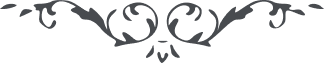 لوح رقم (159) امر و خلق – جلد 4١٥٩ - صندوق" ... لازم است که پس از تشکیل محافل روحانی محلی و ملّی بدون ادنی تعویق و تأخیری در تهیّهٴ ذخیره برآیند و آنرا منحصراً در تحت اختیار محفل روحانی گذارند جمیع اعانات و تقبّلی‌ها بایستی باین صندوق تسلیم گردد "و قوله المطاع : " باید احبّای الهی و اماء الرّحمن را در تمام کشور ایران باین امر مهمّ دلالت کرد زیرا اعانه بصندوق خیریّهٴ مرکزی مقدّم بر اعانهٴ صندوق خیریّهٴ محلّی بوده و هست "